 муниципальное бюджетное дошкольное образовательное учреждение «Детский сад № 29»  с. Окунев Нос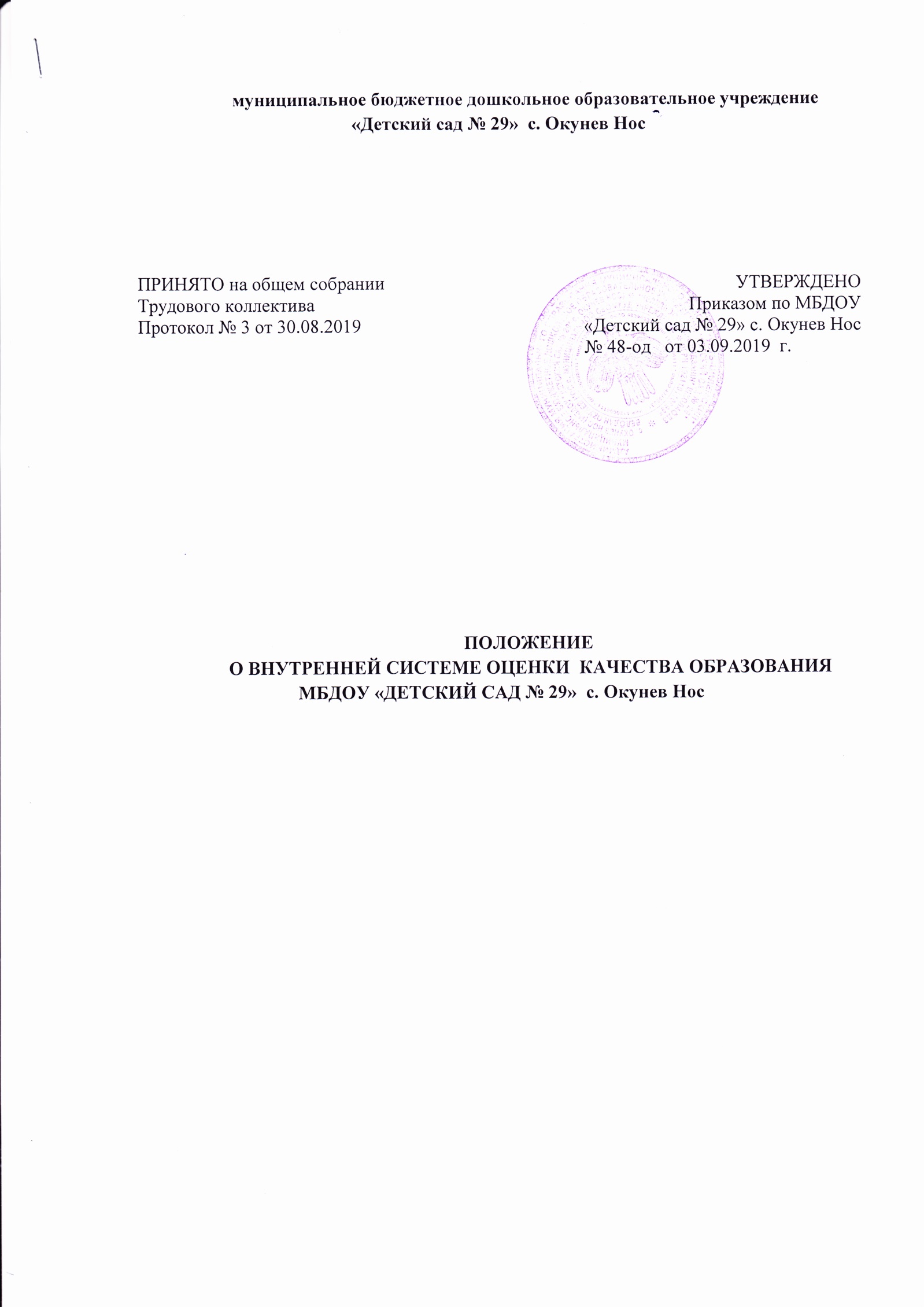 ПОЛОЖЕНИЕ О ВНУТРЕННЕЙ СИСТЕМЕ ОЦЕНКИ  КАЧЕСТВА ОБРАЗОВАНИЯ МБДОУ «ДЕТСКИЙ САД № 29»  с. Окунев Нос1.Общие положения1.1. Внутренняя система оценки качества образования (далее ВСОКО), представляет собой систему сбора, обработки, хранения и распространения информации об условиях, процессе, и результативности воспитательно-образовательной деятельности всех субъектов (объектов) образовательного процесса МБДОУ «Детский сад № 29» с. Окунев Нос  (далее МБДОУ). 1.2. ВСОКО связана со всеми функциями управления, обеспечивает его эффективность, позволяет судить о состоянии педагогического процесса в любой (контрольный) момент времени. 1.3. ВСОКО осуществляется в соответствии с действующими правовыми и нормативными документами системы образования: Федерального закона от 29 декабря 2012 г. N 273-ФЗ «Об образовании в Российской Федерации»; Приказа Минобрнауки России от 17.10.2013г. №1155 «Об утверждении федерального государственного образовательного стандарта дошкольного образования»; СанПиН 2.4.1.3049-13 "Санитарно-эпидемиологические требования к устройству, содержанию и организации режима работы в дошкольных организациях» (Постановление Главного государственного санитарного врача Российской Федерации от 15 мая 2013 г. N 26); Информационного письма Министерства образования РК Управления по надзору и контролю в сфере образования от 31 июля 2012 г. №03-20/н-20 «Об организации внутреннего мониторинга качества образования в образовательном учреждении»; Устава МБДОУ;  1.4. Настоящее Положение определяет цели, задачи, принципы внутренней системы оценки качества образования в муниципальном бюджетном дошкольном образовательном учреждении (далее - МБДОУ), ее организационную и функциональную структуру, реализацию и общественное участие в оценке и контроле качества образования.1.5. МБДОУ обеспечивает разработку и реализацию системы оценки качества, обеспечивает оценку, учет и дальнейшее использование полученных результатов.1.6. Положение распространяется на деятельность педагогических работников и обслуживающего персонала МБДОУ, осуществляющих профессиональную деятельность в соответствии с трудовыми договорами.1.7.  Срок данного Положения не ограничен. Положение действует до принятия нового.2.Цели, задачи, функции и принципы ВСОКО. 2.1. Цель: Установление соответствия уровня образовательной деятельности в МБДОУ федеральным государственным образовательным стандартам (Исполнение Федерального закона Российской Федерации от 29.12.2012 г. № 273 п.1ч.1.ст.7). 2.2. Задачи: 2.2.1. Определение объекта ВСОКО; установление стандартов, норм; подбор, адаптация, разработка, систематизация нормативно-диагностических материалов, методов контроля. 2.2.2. Систематическое отслеживание и анализ состояния системы образования. 2.2.3. Сбор информации по различным аспектам образовательного процесса. 2.2.4. Обработка и анализ информации по различным аспектам образовательного процесса. 2.2.5. Интерпретация и комплексная оценка полученной информации. 2.2.6. Принятие обоснованных и своевременных управленческих решений, направленных на повышение качества образовательного процесса и образовательного результата. 2.2.7. Максимальное устранение эффекта неполноты и неточности информации о качестве образования. 2.3. Функциями ВСОКО являются: 2.3.1 Сбор данных по МБДОУ в соответствии с муниципальными показателями и индикаторами мониторинга качества образования. 2.3.2. Получение сравнительных данных, выявление факторов влияния на динамику качества образования. 2.3.3. Определение и упорядочение информации о состоянии и динамике качества образования в базе данных МБДОУ. 3.Направление и объекты ВСОКО. 3.1. Качество реализации образовательного процесса. 3.1.1. основная общеобразовательная программа дошкольного образования ; 3.1.2. контингент воспитанников;3.1.3.совместная образовательная деятельность в режиме дня и организация организованной образовательной деятельности;3.1.4. качество индивидуальной работы с воспитанниками. 3.2. Качество условий, обеспечивающих образовательный процесс. 3.2.1. психолого – педагогические условия; 3.2.2. кадровые условия (включая повышение квалификации, инновационную и методическую деятельность педагогов) 3.2.3. развивающая предметно – пространственная среда; 3.2.4. материально-технические условия; 3.2.5. Охрана жизни и здоровья, условия безопасности образовательного процесса;3.2.5. финансовые условия; 3.2.6. документооборот и нормативно-правовые условия. 3.3. Качество образовательных результатов. 3.3.1. Уровень достижения результатов освоения основной образовательной программы3.3.2. Здоровье воспитанников (динамика);3.3.3. Достижения воспитанников на конкурсах, соревнованиях, выставках;3.3.4. удовлетворенность родителей качеством образовательных услуг4. Порядок проведения  ВСОКО. 4.1. Реализация внутренней системы оценки качества образования осуществляется в МБДОУ на основании плана внутренней системы оценки качества образования (Приложение).4.2. Виды ВСОКО: 4.2.1. по частоте процедур: разовый, периодический, систематический. 4.3. При проведении ВСОКО используются следующие методы: - Анализ документов. - Обследование. - Наблюдение. - Метод экспертных оценок. - Опрос участников образовательного процесса. - Контроль (оперативный,  тематический, итоговый и т.д.).- Анкетирование.-  Мониторинг. - Диагностика. - Изучение результатов продуктивной деятельности. 4.4. Реализация ВСОКО предполагает последовательность следующих действий: -  определение и обоснование объекта - сбор данных; - обработка полученных данных; - анализ и интерпретация полученных данных; - подготовка документов по итогам анализа полученных данных; - распространение результатов; - пути решения выявленных проблем. 4.5. Формой отчета ВСОКО является аналитическая справка, акт. 4.6. По результатам ВСОКО заведующий издаёт приказ, в котором указываются: -результаты; - управленческое решение по результатам; - назначаются ответственные лица по исполнению решения; - указываются сроки устранения недостатков; - поощрение работников по результатам ВСОКО. 4.7. Итоги ВСОКО заслушиваются на итоговом педагогическом совете. 5. Распределение функциональных обязанностей участников ВСОКО 5.1. заведующий МБДОУ: - устанавливает и утверждает порядок, периодичность проведения ВСОКО;- контролирует вопросы организации питания;- определяет пути дальнейшего развития МБДОУ; - принимает управленческие решения по развитию качества образования на основе анализа результатов. 5.2 Воспитатели, специалисты (муз. руководитель): - проводят мониторинг развития каждого воспитанника; - анализируют динамику развития личности каждого воспитанника; - разрабатывают и предлагают родителям рекомендации по воспитанию и обучению детей; -  своевременно доводят итоги ВСОКО до сведения родителей; - своевременно предоставляют информацию руководителю. - осуществляют отслеживание состояния здоровья воспитанников, физическое развитие, 5.3. Заместитель заведующего по административно – хозяйственной части -  контролирует вопросы организации работы по  поставке продуктов питания детей; - санитарное состояние складских помещений; - выполняет мониторинг материально-технического обеспечения образовательного процесса. Приложение 1к Положению о внутренней системеоценки качества образованияГОДОВОЙ ПЛАНвнутренней системы оценки качества образования (ВСОКО) ПРИНЯТО на общем собрании Трудового коллективаПротокол № 3 от 30.08.2019УТВЕРЖДЕНОПриказом по МБДОУ «Детский сад № 29» с. Окунев Нос                 № 48-од   от 03.09.2019  г.Объект ВСОКОПоказатель, характеризующий объект ВСОКОМетоды и средства сбора первичных данныхПериодичность сбора данныхПредставление данных(периодичность, сроки)Лица, осуществляющие оценку качества образования1. Качество содержание и организации образовательной деятельности1. Качество содержание и организации образовательной деятельности1. Качество содержание и организации образовательной деятельности1. Качество содержание и организации образовательной деятельности1. Качество содержание и организации образовательной деятельности1. Качество содержание и организации образовательной деятельностиОсновная образовательная программа дошкольного образованияСоответствие требованиям федерального законодательства, ФГОС ДОАнализ программы,экспертная оценка 1 раз в год, август1 раз в год, августЗаведующий Основная образовательная программа дошкольного образованияПолнота реализации ООП ДОКонтроль и посещение ООД, анализ документации: годового календарного графика, годового плана, рабочих программ2 раза в год, январь, май2 раза в год, январь, майЗаведующий Образовательный процессОбразовательный процесс, организованный взрослымКонтроль, посещение занятий и открытых мероприятий,наблюдение,анализЕжемесячно4 раза в год ЗаведующийОбразовательный процессСамостоятельная детская деятельностьНаблюдение,анализ детской деятельности3 раза в годсентябрь,январь, май1 раз в мае Заведующий Взаимодействие всех участников образовательных отношенийВзаимодействие сотрудников с детьмиКонтроль, посещение занятий и открытых мероприятий,наблюдение,анализЕжемесячно4 раза в годЗаведующий Взаимодействие всех участников образовательных отношенийВзаимодействиес родителями обучающихсяПосещение родительских собраний, совместных мероприятий,анализПо плану4 раза в год Заведующий Взаимодействие всех участников образовательных отношенийВзаимодействие с социумомАнализПо мере проведениясовместных мероприятий1 раз в годЗаведующий 2. Качество условий, обеспечивающих образовательную деятельность2. Качество условий, обеспечивающих образовательную деятельность2. Качество условий, обеспечивающих образовательную деятельность2. Качество условий, обеспечивающих образовательную деятельность2. Качество условий, обеспечивающих образовательную деятельность2. Качество условий, обеспечивающих образовательную деятельностьФинансовые условияРасходы на оплату труда работников, реализующих программуСбор информацииЕжеквартальноЕжеквартальноЗаведующий Финансовые условияРасходы на средства обучения и воспитания, соответствующие материалыСбор информацииЕжеквартальноЕжеквартальноЗаведующий Финансовые условияРасходы, связанные с дополнительным профессиональным образованием руководящих и педагогических работников по профилю их деятельностиСбор информацииЕжеквартальноЕжеквартальноЗаведующий Финансовые условияИные расходы, связанные с обеспечением реализации программыСбор информацииЕжеквартальноЕжеквартальноЗаведующий Материально-технические условияМатериально-технические условияСоответствие санитарно-эпидемиологическим нормативамКонтрольЕжемесячно1 раз в год, либо при выявлении нарушенийЗаведующий Материально-технические условияМатериально-технические условияСоответствие правилам пожарной безопасности КонтрольЕжемесячно4 раза в год, либо при выявлении нарушенийЗаведующий Материально-технические условияМатериально-технические условияСоответствие требованиям к средствам обучения и воспитания в зависимости от возраста и индивидуальных особенностей развития детейКонтроль,анализЕжеквартально4 раза в годЗаведующий Материально-технические условияМатериально-технические условияСоответствие требованиям к материально-техническому обеспечению программы (учебно-методические комплекты, оборудование, предметное оснащение)Контроль,анализЕжеквартально4 раза в годЗаведующий Психолого-педагогические условияПсихолого-педагогические условияОсновные психолого-педагогические условияКонтрольПо плану1 раз в год, майПо окончании контроля; при необходимости повторного контроля – после его окончанияЗаведующий Психолого-педагогические условияПсихолого-педагогические условияДополнительные психолого-педагогические условия для детей с ОВЗКонтрольПо плану1 раз в год, майПо окончании контроля; при необходимости повторного контроля – после его окончанияЗаведующий Кадровые условияУкомплектованность педагогическими кадрамиАнализ1 раз в год, май1 раз в год, майЗаведующий Кадровые условияОбразовательный ценз педагогических кадровАнализ1 раз в год, май1 раз в год, майЗаведующий Кадровые условияУровень квалификации педагогических кадровАнализ1 раз в год, май1 раз в год, майЗаведующий Кадровые условияДополнительное профессиональное образование педагогических работниковАнализ1 раз в год, май1 раз в год, майЗаведующий Кадровые условияКомпетентность педагогических кадровСамоанализ,КонтрольПо плану1 раз в год, майЗаведующий Кадровые условияПрофессиональные достижения педагогических кадровСбор информации,анализЕжемесячно1 раз в год, майЗаведующий Развивающая предметно-пространственная средаСоответствие ООП ДО дошкольного образовательного учреждения;Соответствие материально-техническим и медико-социальным условиям пребывания детей в ДОУ согласно действующим СанПиН;Соответствие возрастным возможностям детей;Насыщенность;Трансформируемость; Полифункциональность;Вариативность; Доступность; Безопасность. КонтрольПо плану1 раз в год, майЗаведующий 3. Качество результатов образовательной деятельности3. Качество результатов образовательной деятельности3. Качество результатов образовательной деятельности3. Качество результатов образовательной деятельности3. Качество результатов образовательной деятельности3. Качество результатов образовательной деятельностиОсвоения детьми содержания ООП ДО, АООП ДО, дополнительных общеразвивающих программКачество (динамика) освоения детьми содержания ООП ДОНаблюдение,педагогический мониторинг индивидуального развития детей 2-8 лет, сравнительный анализ2 раза в год, ноябрь - майПо окончании мониторингаСравнительный анализ 1 раз в год, майЗаведующий Достижения обучающихсяМассовость участия в олимпиадах, интеллектуальных конкурсах Результативность участия в олимпиадах, интеллектуальных конкурсахАнализ достижений Ежемесячно1 раз в год, майЗаведующий Достижения обучающихсяМассовость участия в конкурсах, смотрах, фестивалях, соревнованиях творческой и спортивной направленностиРезультативность участия в конкурсах, смотрах, фестивалях, соревнованиях творческой и спортивной направленностиАнализ достижений Ежемесячно1 раз в год, майЗаведующий Здоровье обучающихся (динамика)Доля посещаемости обучающимися ДОУ (в среднем за год)Анализ посещаемости Ежемесячно1 раз в год, майЗаведующий Здоровье обучающихся (динамика)Средний показатель пропущенных по болезни дней при посещении ДОУ на одного обучающегосяАнализ заболеваемости Ежемесячно1 раз в год, майЗаведующий Здоровье обучающихся (динамика)Количество случаев травматизма обучающихся в образовательном процессе с потерей трудоспособности в течение 1 дня и болееКонтроль АнализЕжедневноЕжемесячно1 раз в год, майЗаведующий Здоровье обучающихся (динамика)Тенденция повышения количества обучающихся 1, 2 групп здоровья по сравнению с предыдущим периодомСбор информации,анализ2 раза в год, сентябрь, май1 раз в год, майЗаведующий Удовлетворенность родителей (законных представителей) обучающихся качеством образовательных результатовУровень удовлетворенности родителей (законных представителей) обучающихся качеством образовательных результатовАнкетирование1 раз в год - майПо окончании анкетирования Заведующий 